Subject line: Let’s share our Team Management Profiles!Hi Everyone!A good first place to start in keeping the conversations going with our TMP’s is to share profiles.  This can be done right inside what is called our TMP HUB so we will all have easy access to each other’s profiles and eventually other data as well.This email and attachments provide information regardiong how to share your profile with everyone.  You do this from your HUB which is where you would have originally accessed and downloaded your profile.  Just in case you don’t have your access email I have asked TMS Americas to resend everyone’s access email on (insert date)See below as a reminder of how to get to your HUB.  I have attached a document that explains how to save feedback from the various applications (your profile is automatically saved) as well as how to share feedback and add shared feedback from someone else.  If you would like to watch a short video of how this works just click here.At our next team meeting we are going to put aside about 15 minutes near the end to discuss any thoughts we might have regarding our profiles and what this might mean to how we are doing as a team.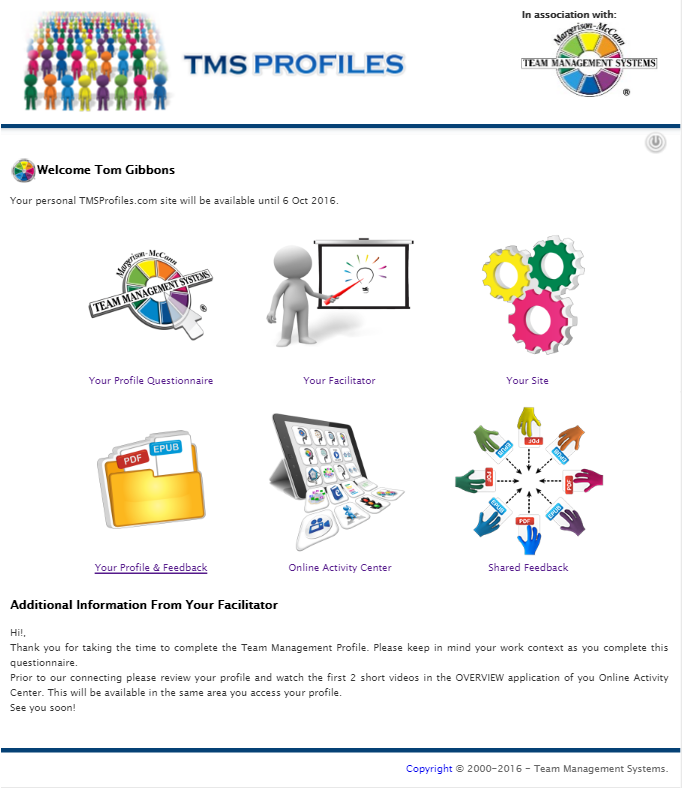 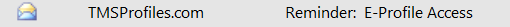 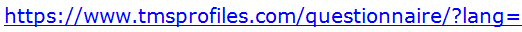 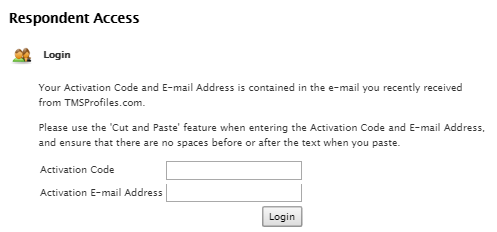 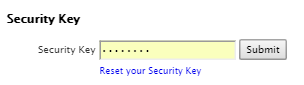 Let me know if you have any questions!